Publicado en  el 18/12/2015 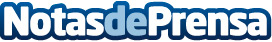 La compañía japonesa JAL cancela la ruta Narita-ParísDatos de contacto:Nota de prensa publicada en: https://www.notasdeprensa.es/la-compania-japonesa-jal-cancela-la-ruta Categorias: Internacional Viaje Turismo http://www.notasdeprensa.es